Ciencias Naturales 2dos básicos. Diversidad de animales: vertebrados e invertebrados. 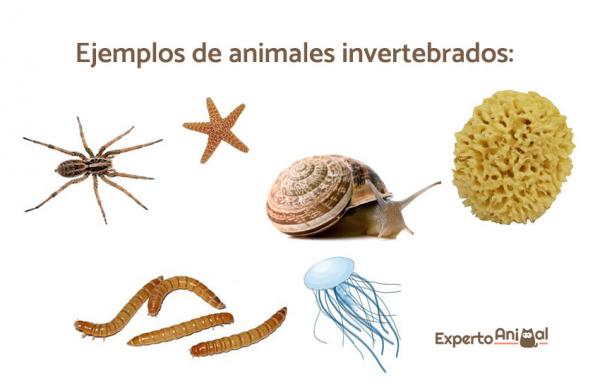 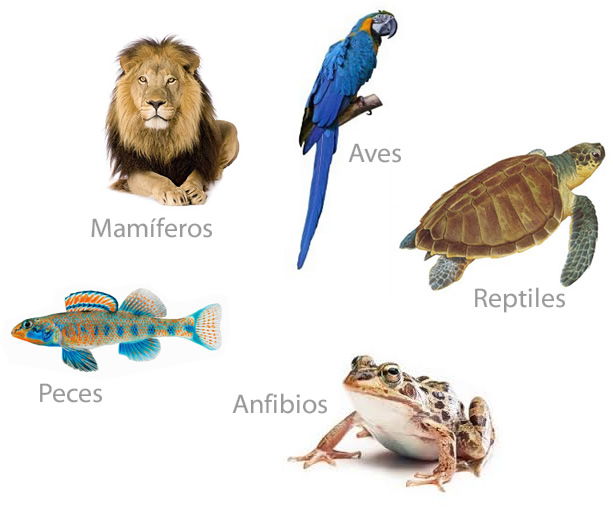 Investiga sobre los animales vertebrados y completa el siguiente cuadro de doble entrada. Para ello, compara las características de los animales: peces, anfibios, reptiles, aves, mamíferos. Junto a tu familia, busca información sobre animales vertebrados e invertebrados.Observa la imagen y luego completa la tabla. para ello, escribe el número que corresponde a cada grupo de clasificación.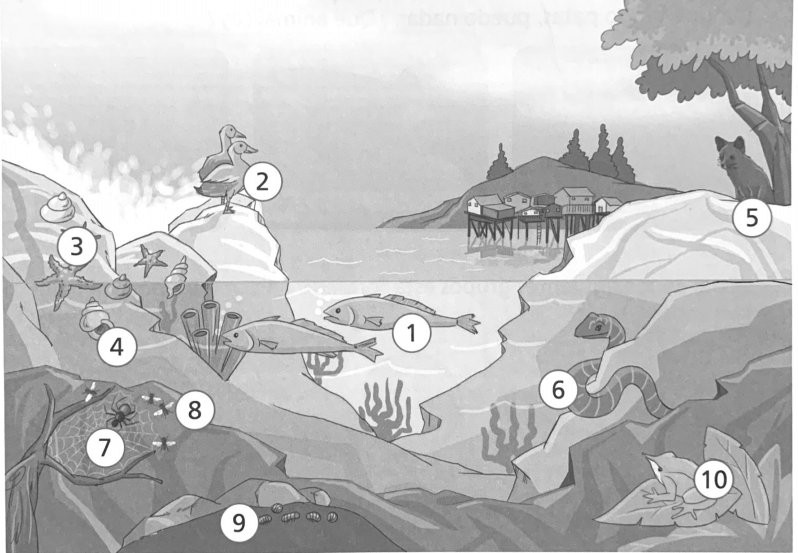 Diversidad de animales.       Vertebrados Características PecesAnfibiosReptilesAvesMamíferosTipo de reproducción(Ovíparo / Crías vivas) Tipo de cubierta corporal (Plumas / escamas / pelos) Respiran por medio de… (pulmones / branquias) Modo de desplazamiento (reptar / nadar / volar / caminar / otro) VertebradosPecesAnfibiosReptilesAvesMamíferosEjemplo N°1InvertebradosArácnidosCrustáceosInsectosMoluscosOtro invertebrado